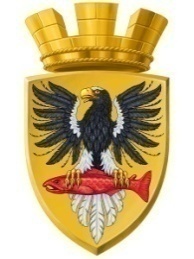                           Р О С С И Й С К А Я   Ф Е Д Е Р А Ц И ЯКАМЧАТСКИЙ КРАЙП О С Т А Н О В Л Е Н И ЕАДМИНИСТРАЦИИ ЕЛИЗОВСКОГО ГОРОДСКОГО ПОСЕЛЕНИЯот   29.12.2021						   № 1269-п              г. ЕлизовоВ соответствии с Федеральным законом от 06.10.2003 № 131-ФЗ «Об общих принципах организации местного самоуправления в Российской Федерации», Уставом Елизовского городского поселения Елизовского муниципального района в Камчатском крае, муниципальным нормативным правовым актом от 26.09.2019 
№ 170-НПА «Порядок установления тарифов на услуги, предоставляемые муниципальными предприятиями и учреждениями, и работы, выполняемые муниципальными предприятиями и учреждениями Елизовского городского поселения», принятым Решением Собрания депутатов Елизовского городского поселения от 26.09.2019 № 589, протоколом заседания комиссии по установлению и регулированию тарифов в Елизовском городском поселении от 27.12.2021 № 6,ПОСТАНОВЛЯЮ:Утвердить и ввести в действие на период с 1 января 2022 года по 31 декабря 2022 года тарифы на платные услуги, оказываемые муниципальным автономным учреждением «Елизовский городской спортивный физкультурно-оздоровительный центр», согласно приложению к настоящему постановлению.Муниципальному казенному учреждению «Служба по обеспечению деятельности администрации Елизовского городского поселения» опубликовать (обнародовать) настоящее постановление в средствах массовой информации и разместить в информационно-телекоммуникационной сети «Интернет» на официальном сайте администрации Елизовского городского поселения.Настоящее постановление вступает в силу со дня его подписания, но не ранее 01 января 2022 года.Контроль за исполнением настоящего постановления возложить на заместителя Главы администрации Елизовского городского поселения.Глава администрацииЕлизовского городского поселения 					              В.А. МаслоСОГЛАСОВАНИЕ:Исполнитель: Пятинкина Ирина Александровна, Управление финансов и экономического развития администрации Елизовского городского поселения, тел. 7-26-83________________________________________________________________________Рассылка: Управление делами администрации Елизовского городского поселения, Управление финансов и экономического развития администрации Елизовского городского поселения 2 экз.,  Отдел по культуре, молодежной политике, физической культуре и спорту администрации Елизовского городского поселения, МАУ «ЕГСФОЦ»Тарифы на платные услуги, оказываемые муниципальным автономным учреждением «Елизовский городской спортивный физкультурно-оздоровительный центр», с 1 января 2022 года по 31 декабря 2022 года(муниципальное автономное учреждение «Елизовский городской спортивный физкультурно-оздоровительный центр», не является плательщиком НДС)Примечание:Плата за предоставление ледового покрытия с детей до 10 лет не взимается.Плата за предоставление ледового покрытия с детей из многодетных семей не взимается.Плата за прокат коньков (с предоставлением ледового покрытия) с детей до 14 лет взимается в размере 90,0 руб. за 1 час.Плата за прокат коньков (с предоставлением ледового покрытия) с детей из многодетных семей взимается в размере 90,0 руб. за 1 час.Об утверждении тарифов на платные услуги, оказываемые муниципальным автономным учреждением «Елизовский городской спортивный физкультурно-оздоровительный центр», на 2022 годнаименование должностиподписьфамилия, инициалыЗаместитель Главы администрации Елизовского городского поселенияА.В. ПрочкоРуководитель Управленияфинансов и экономического развития администрации Елизовского городского поселенияЕ.В. СеменоваИ.о руководителя Управления делами администрации Елизовского городского поселенияН.А. КутеповаПриложение к постановлению администрации Елизовского городского поселения        от  29.12.2021    № 1269-п№ п/пНаименование платных услугед. изм.Тариф, руб.1.Предоставление ледового покрытия для проведения тренировочных занятий и командных соревнований1час2700,002.Предоставление ледового покрытия (без ограничения во времени)- для взрослых и детей с 15 лет1 билет165,00- для детей с 11 до 14 лет включительно1 билет90,003.Прокат коньков (с предоставлением ледового покрытия)1 час185,004.Заточка коньков1 пара210,005.Прокат роликовых коньков1 час115,006.Прокат лыжного инвентаря (лыжи, ботинки, палки)1 час85,007.Предоставление стола для настольного тенниса1чел/час155,008.Спортивно-зрелищное мероприятие1 билет65,009.Прокат велосипедов с 18 лет1 час160,0010.Дискотека, проводимая на стадионе «Строитель»1 билет100,0011.Прокат тюбингов (санок-ватрушек)1 час115,0012.Посещение тренажерного зала- разовое посещение тренажерного зала1 занятие190,00- посещение тренажерного зала (абонемент 8 занятий)1 абонемент1280,00- посещение тренажерного зала (абонемент 12 занятий)1 абонемент1920,00- предоставление тренажерного зала1 час1500,0013.Составление индивидуальной программы тренировок1 программа850,0014.Индивидуальное занятие с инструктором - методистом1 занятие600,0015.Прокат гироскутеров15 минут160,016.Прокат самокатов30 минут55,017.Предоставление торговых мест на общегородских мероприятиях- без учета электроэнергии1 кв.метр в день75,00- с учетом электроэнергии1 кв.метр в день92,00